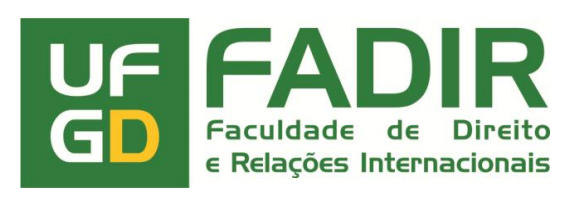 FORMULÁRIO DE INSCRIÇÃO PARA PARTICIPAR COMO CANDIDATO NO PROCESSO DE CONSULTA PRÉVIA PARA ESCOLHA DE COORDENADORES DE CURSO DOS CURSOS DE GRADUÇÕES DA FACULDADE DE DIREITO E RELAÇÕES INTERNACIONAISEDITAL Nº 01/2021 – FADIRO candidato declara-se ciente e de acordo com os termos do edital nº 01/2021 – FADIRDourados, ____/____/2021______________________________AssinaturaNOME:SIAPE:CANDIDATO A COORDENADOR(A) DO CURSO DE:         DIREITO         RELAÇÕES INTERNACIONAISCANDIDATO A COORDENADOR(A) DO CURSO DE:         DIREITO         RELAÇÕES INTERNACIONAIS